OSNOVNA ŠOLA HORJULŠolska ulica 44, 1354 Horjul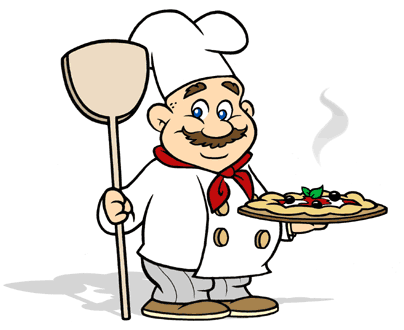 JEDILNIK11. oktober – 15. oktober  2021PonedeljekZajtrkGraham kruh(1), čokoladni namaz(7,8), benko(7)PonedeljekMalicaPirino pecivo(1,7), mleko(7), sadjePonedeljekKosiloČufti v paradižnikovi omaki(1,3,7), pire krompir(7), zelena solata, bio čokoladni jurček, vodaPonedeljekPopoldanska malicaSlive, prepečenec(1)TorekZajtrkBio bombeta z rdečo peso(1), jogurt(7)TorekMalicaPogača s salamo in sirom(1,7), čajTorekKosiloZdrobova juha(1,3), piščančje kračke, đuveč riž, zeljna solata, sokTorekPopoldanska malicaMasleni keksi(1,7), puding(7)SredaZajtrkVmešano jajce z drobnjakom(1,3,7), kruh(1), čaj SredaMalicaOvsen kruh(1), tuna(4), solata, koruza, čajSredaKosiloZelenjavna juha(9), makaronovo meso s parmezanom (1,3,7), kumarična solata, sokSredaPopoldanska malicaMlečna štručka(1,7), kiviČetrtekZajtrkPolnozrnata štručka(1), sir(7), mleko(7)ČetrtekMalicaFrancoski rogljiček(1,3,7), bela kava(1,7), sadjeČetrtekKosiloŠpargljeva juha s kruhovimi kockami(1,7,9) svinjska pečenka, pražen krompir, zelena solata s koruzo, limonadaČetrtekPopoldanska malicaNektarina, bio štručka s sirom in semeni(1,7,11)PetekZajtrkČokolino(1,7), sadjePetekMalicaČrn kruh(1), maslo(7), marmelada, mleko(7), hruškaPetekKosiloKrompirjev golaž(1,3), koruzni kruh(1), marelični cmoki(1,3,7,12), kompot PetekPopoldanska malicaSadni jogurt(7), ajdov kruh z orehi(1,8)OPOZORILO     V zgornjih jedeh so lahko prisotni vsi naslednji alergeni: 1. Žita, ki vsebujejo gluten, zlasti pšenica, rž, ječmen, oves, pira, kamut ali njihove križane vrste in proizvodi iz njih. 2. Raki in proizvodi iz njih,  3. jajca in proizvodi iz njih, 4. ribe in proizvodi iz njih, 5. arašidi (kikiriki) in proizvodi iz njih, 6. zrnje soje in proizvodi iz njega, 7. mleko in mlečni izdelki, ki vsebujejo laktozo, 8. oreščki: mandlji, lešniki, orehi, indijski oreščki, ameriški orehi, brazilski oreščki, pistacija, makadamija ali orehi Queensland ter proizvodi iz njih, 9. listna zelena in proizvodi iz nje, 10. gorčično seme in proizvodi iz njega, 11. sezamovo seme in proizvodi iz njega, 12. žveplov dioksid in sulfidi, 13. volčji bob in proizvodi iz njega, 14. mehkužci in proizvodi iz njih.  V primeru, da dobavitelj ne dostavi naročenih artiklov, si kuhinja pridržuje pravico do spremembe jedilnika. Voda in topel čaj sta ves čas na voljo.                                                                             DOBER TEK!OPOZORILO     V zgornjih jedeh so lahko prisotni vsi naslednji alergeni: 1. Žita, ki vsebujejo gluten, zlasti pšenica, rž, ječmen, oves, pira, kamut ali njihove križane vrste in proizvodi iz njih. 2. Raki in proizvodi iz njih,  3. jajca in proizvodi iz njih, 4. ribe in proizvodi iz njih, 5. arašidi (kikiriki) in proizvodi iz njih, 6. zrnje soje in proizvodi iz njega, 7. mleko in mlečni izdelki, ki vsebujejo laktozo, 8. oreščki: mandlji, lešniki, orehi, indijski oreščki, ameriški orehi, brazilski oreščki, pistacija, makadamija ali orehi Queensland ter proizvodi iz njih, 9. listna zelena in proizvodi iz nje, 10. gorčično seme in proizvodi iz njega, 11. sezamovo seme in proizvodi iz njega, 12. žveplov dioksid in sulfidi, 13. volčji bob in proizvodi iz njega, 14. mehkužci in proizvodi iz njih.  V primeru, da dobavitelj ne dostavi naročenih artiklov, si kuhinja pridržuje pravico do spremembe jedilnika. Voda in topel čaj sta ves čas na voljo.                                                                             DOBER TEK!OPOZORILO     V zgornjih jedeh so lahko prisotni vsi naslednji alergeni: 1. Žita, ki vsebujejo gluten, zlasti pšenica, rž, ječmen, oves, pira, kamut ali njihove križane vrste in proizvodi iz njih. 2. Raki in proizvodi iz njih,  3. jajca in proizvodi iz njih, 4. ribe in proizvodi iz njih, 5. arašidi (kikiriki) in proizvodi iz njih, 6. zrnje soje in proizvodi iz njega, 7. mleko in mlečni izdelki, ki vsebujejo laktozo, 8. oreščki: mandlji, lešniki, orehi, indijski oreščki, ameriški orehi, brazilski oreščki, pistacija, makadamija ali orehi Queensland ter proizvodi iz njih, 9. listna zelena in proizvodi iz nje, 10. gorčično seme in proizvodi iz njega, 11. sezamovo seme in proizvodi iz njega, 12. žveplov dioksid in sulfidi, 13. volčji bob in proizvodi iz njega, 14. mehkužci in proizvodi iz njih.  V primeru, da dobavitelj ne dostavi naročenih artiklov, si kuhinja pridržuje pravico do spremembe jedilnika. Voda in topel čaj sta ves čas na voljo.                                                                             DOBER TEK!